VersuchsbeschreibungBei diesem Experiment geht es darum die CO2 Aufnahme der Ozeane zu visualisieren und zu verdeutlichen das diese Kapazitäten begrenzt sind.Aufbau & DurchführungEine Salatschüssel zu 1/3 mit dest. Wasser befüllenCa. 2 Esslöffel Universalindikator hinzufügen 
(bis das Wasser eine tiefgrüne Färbung hat)Schwimmkerzen auf das Wasser legen und anzünden Schüssel zu 2/3 verschließen und somit die Atmosphäre der Erde simulierenWenn die Kerzen erloschen sind, Farbveränderung des Wassers beobachtenArbeitsmaterialienFragen- Was passiert mit den Kerzen? 
- Was passiert mit der Farbe des Wassers?
- Wo tritt eine Veränderung auf?
- Welche Farbveränderung werden festgestellt? Was bedeuten sie?- Wo findet die Farbveränderung statt? Hat das gesamte Wasser in der  Schüssel seine Farbe gewechselt? Was bedeutet dies übertragen auf die  Ozeane?- Warum sind die Kerzen ausgegangen? Was passiert hierbei mit der Luft   in der „Atmosphäre“? - Was erwartet Ihr für andere Wassertemperaturen?LückentextPartikelgehalts/ Meere/ Anemonen/ Versauerung der Meere / SäuregehaltsVielen Lebewesen, wie beispielsweise den Clownfischen, fällt es immer schwerer geeignete Behausungen für sich zu finden, doch woran liegt das? Es liegt unter anderem an der ____________.  Der Geruchssinn der Fische wird aufgrund des erhöhten ___________ immer schlechter und es fällt Ihnen immer schwerer Anemonen zu finden. Aber Clownfische sind nicht die einzigen Lebewesen, die unter der zunehmenden Versauerung der Meere leiden. Dass diese bereits dramatisch vorangeschritten ist, zeigt ein aktueller Bericht der „world meteorological organization“ (WMO). Die ______ nehmen jeden Tag 4 kg CO2 pro Erdbewohner auf.	Zum Jahreswechsel 2015/16 lebten 7,39 Milliarden Menschen auf der Erde. Daraus ergibt sich  Die Meere der Welt nehmen am Tag ca. 29.500.000.000kg (29,5Milliarden) CO2 auf.BegriffskartenAufgaben(1)Die Meere der Welt nehmen am Tag ca. 29.500.000.000kg (29,5Milliarden) CO2 auf.Alle Meere zusammen haben eine Fläche von 360.570.000 km².Pro km² nimmt das Meer also _____ kg CO2 täglich auf.(2)Die Fluglinie von Düsseldorf nach Mallorca beträgt ca. 1300 km. Pro km stößt ein Flugzeug ca. 380g CO2 aus. Also auf dem gesamten Flug ca. _____ [ g / kg ] CO2
(3)Es benötigt also _____ km² Meer um einen einzigen Flug von Düsseldorf nach Mallorca zu absorbieren. Das ist eine Fläche so groß wie Gibraltar. Versauerung der Meere – Mini-OzeanVersauerung der Meere – Mini-OzeanVersauerung der Meere – Mini-OzeanZielgruppe8.-12. Klasse; Realschule, Gesamtschule, Gymnasium8.-12. Klasse; Realschule, Gesamtschule, GymnasiumUnterrichtsfachBiologie; Chemie; Biologie; Chemie; Behandelte ThemenVersauerung der Meere durch  Kohlenstoffdioxid; CO2-Anstieg in der Atmosphäre Versauerung der Meere durch  Kohlenstoffdioxid; CO2-Anstieg in der Atmosphäre Version10.11.201610.11.2016Das vorliegende Material entstand im Rahmen des Projekts „Energiewende macht Schule“.Siehe auch: www.energiewende-macht-schule.deDas vorliegende Material entstand im Rahmen des Projekts „Energiewende macht Schule“.Siehe auch: www.energiewende-macht-schule.de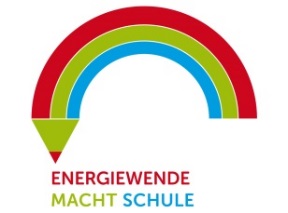 Die Projektleitung liegt beim Zentrum für Innovative Energiesysteme (ZIES) der Hochschule Düsseldorf (HSD).Die Projektleitung liegt beim Zentrum für Innovative Energiesysteme (ZIES) der Hochschule Düsseldorf (HSD).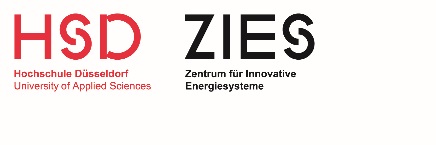 Das Projekt wird durch die Deutsche Bundesstiftung Umwelt (DBU) gefördert.Das Projekt wird durch die Deutsche Bundesstiftung Umwelt (DBU) gefördert.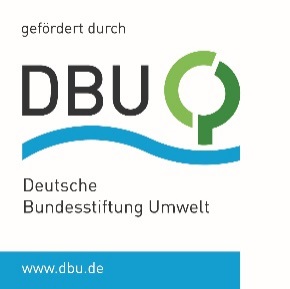 Variante AVariante BCO2-KonzentrationAbsorptionpH-WertCO2Einfluss auf Korallenbildung (Schalentiere)TemperaturanstiegTemperaturabhängigkeitKapazitätengrenzeAufnahmekapazitätpH-Wert